ŠPORTNE IGRE na daljavoteden: 8. – 12. 3. 2021Uvodni del: Za ogrevanje naredi:  Vse tri vaje naredi v spodnjem vrstnem redu, tako da najprej narediš vse tri vaje po 30 ponovitev, nato po 20 ponovitev in na koncu še po 10 ponovitev. 30                            —————> 30                          —————> 30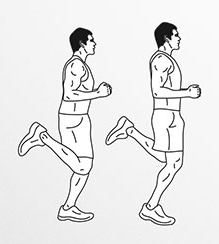 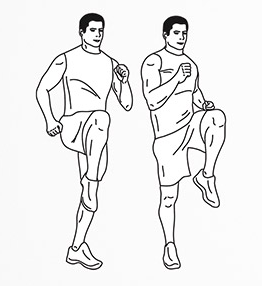 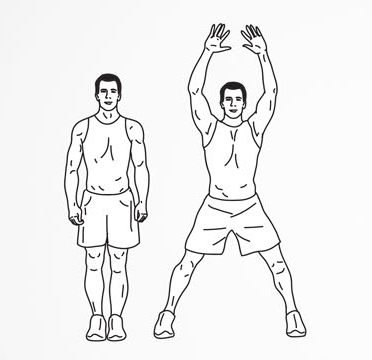 20                             —————> 20                          —————> 20 10                           —————> 10                          ——————-> 10Potrebuješ košarkarsko žogo (lahko pa tudi katerokoli drugo žogo) s katero boš naredil naslednji sklop gimnastičnih vaj. odkloni z žogo v vzročenju 10 xzasuki z žogo v predročenju 10 xkroženje z žogo okoli glave, trupa in nog 10 xstoja razkoračno, predkloni k nogama 10 xpredročenje in počepi 10 xroke v višini glave, z nogo zamahujemo do žoge 10 x Glavni del: Naredi spodnje vaje. Vsako vajo izvajaj 2 minuti.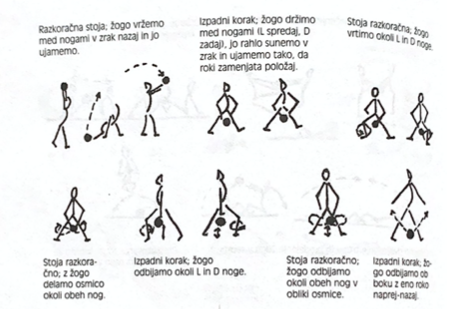 Igra 2 odboja: Izvedeš začetni met iz črte za proste mete. Če zadaneš koš, ponoviš met izza črte za proste mete. Če koša nisi zadel, ujameš žogo po dveh odbojih .  Na mestu, kjer ujameš žogo po dveh odbojih, izvedeš met na koš. V primeru zadetega koša, se premakneš na črto za proste mete, v nasprotnem primeru iz mesta, kjer ujameš žogo po dveh odbojih. Če je žoga naredila 3 odboje predno si jo ujel, ali pa se žoga po metu ni dotaknila table ali obroča dobiš minus točko. Igro zaključiš, ko uspeš zadeti 10 košev. Zaključni del: raztezne vaje Sporoči, kako ti je šlo na goran.brecko@guest.arnes.si